RAZRED – NASTAVA NA DALJINUUTORAK ,28.4.2020. – Zadatke pošalji u Yammer grupu  1. razred. Vrijeme za izvršenje zadataka je do  UTORAK, 28.4.2020. do 20:00 h. Sve uslikaj i pošalji u privatnu poštu (PRIVATE MESSAGE) Yammer grupe ili učiteljici  na wiber osobno (ne u grupu). HRVATSKI JEZIK NASTAVA NA DALJINU -prilagođena pisana provjera : Glas, slovo, riječ, rečenica, abeceda….-Dragi učenici, došlo je vrijeme provjere znanja i iz hrvatskog jezika. Provjeru ćete pisati na daljinu, u svojemu domu. Kraj vas su vaši roditelji, ali ovo je prilika da sam sebe ispitaš i provjeriš koliko si zapamtio od svega što si učio i naučio. -Vidjet ćeš nije teško! Sve ti to znaš, samo dok pišeš dobro razmišljaj, pazi i samostalno riješi zadatke koji su pred tobom kao kad si u školi. Kako god napišeš budi ponosan na ono što si napisao. ŽELIM TI SRETNO I USPJEŠNO!-Poštovani roditelji, dopustite učeniku neka sam provjeri svoje znanje jer tako ćete biti realni roditelji, a svoje dijete ćete pravilno usmjeravati, učiti ga da se trudi i sam uvidi koliko je što razumio, shvatio i naučio. Baš,ako treba(ali bolje ne ) ,pomozite mu u čitanju zadatka, ali zadatke neka sam rješava. Imam povjerenja u vas roditelje!-Upute roditeljima: Ako listić možete preuzeti na radnu površinu, vi to učinite pa učenici neka ga tako riješe. Ako ne možete tako, neka zadatke riješe u bilježnicu-pisanku – pišu samo rješenja(odgovore) pod rednim brojem zadatka -NE PREPISATI ZADATAK!.-Kad si ispit napisao uslikaj i pošalji.                        Zapis u pisanku:DOMAĆI RAD - NASTAVA NA DALJINU                                                              28.4.2020PISANA PROVJERA 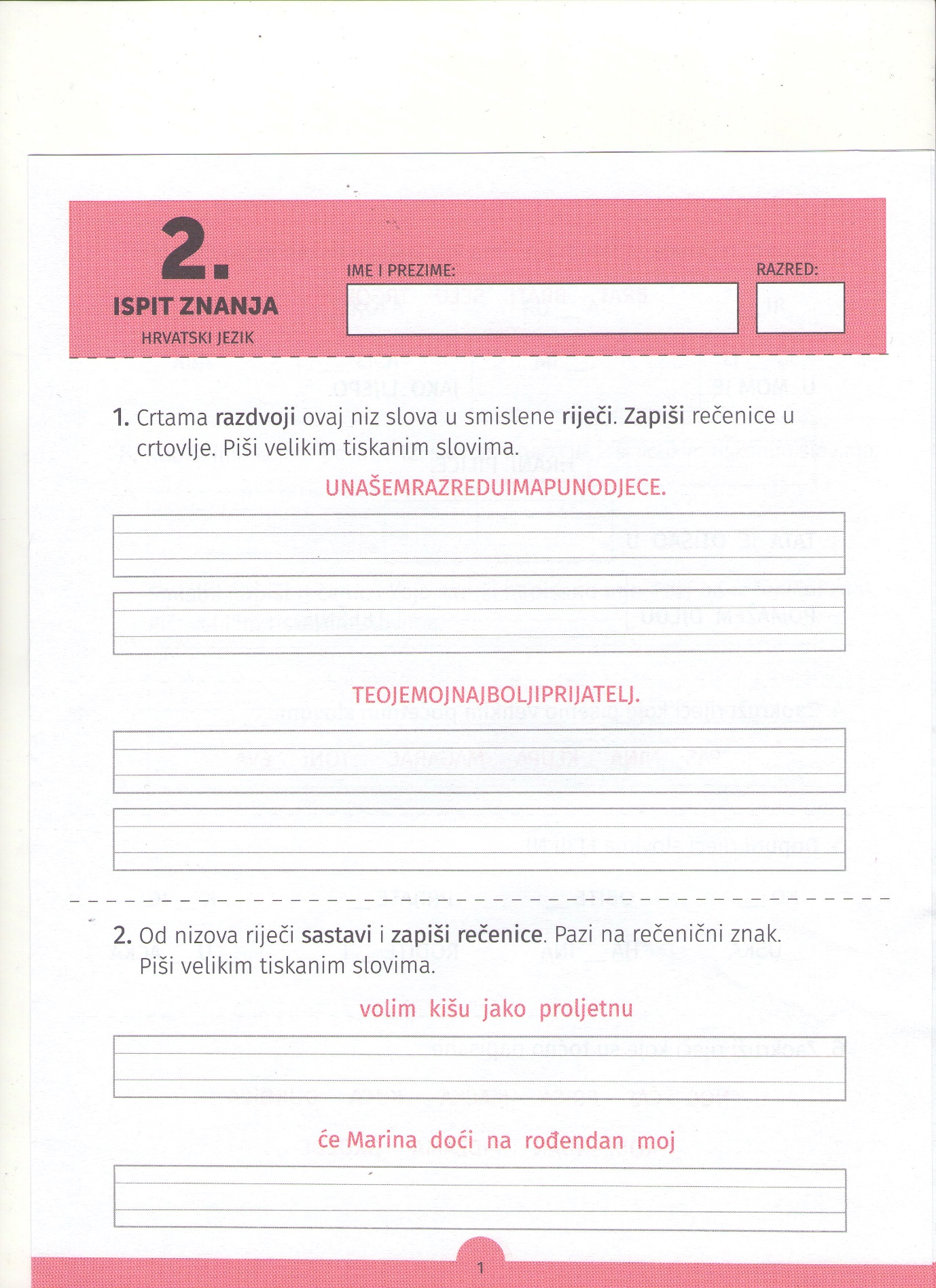 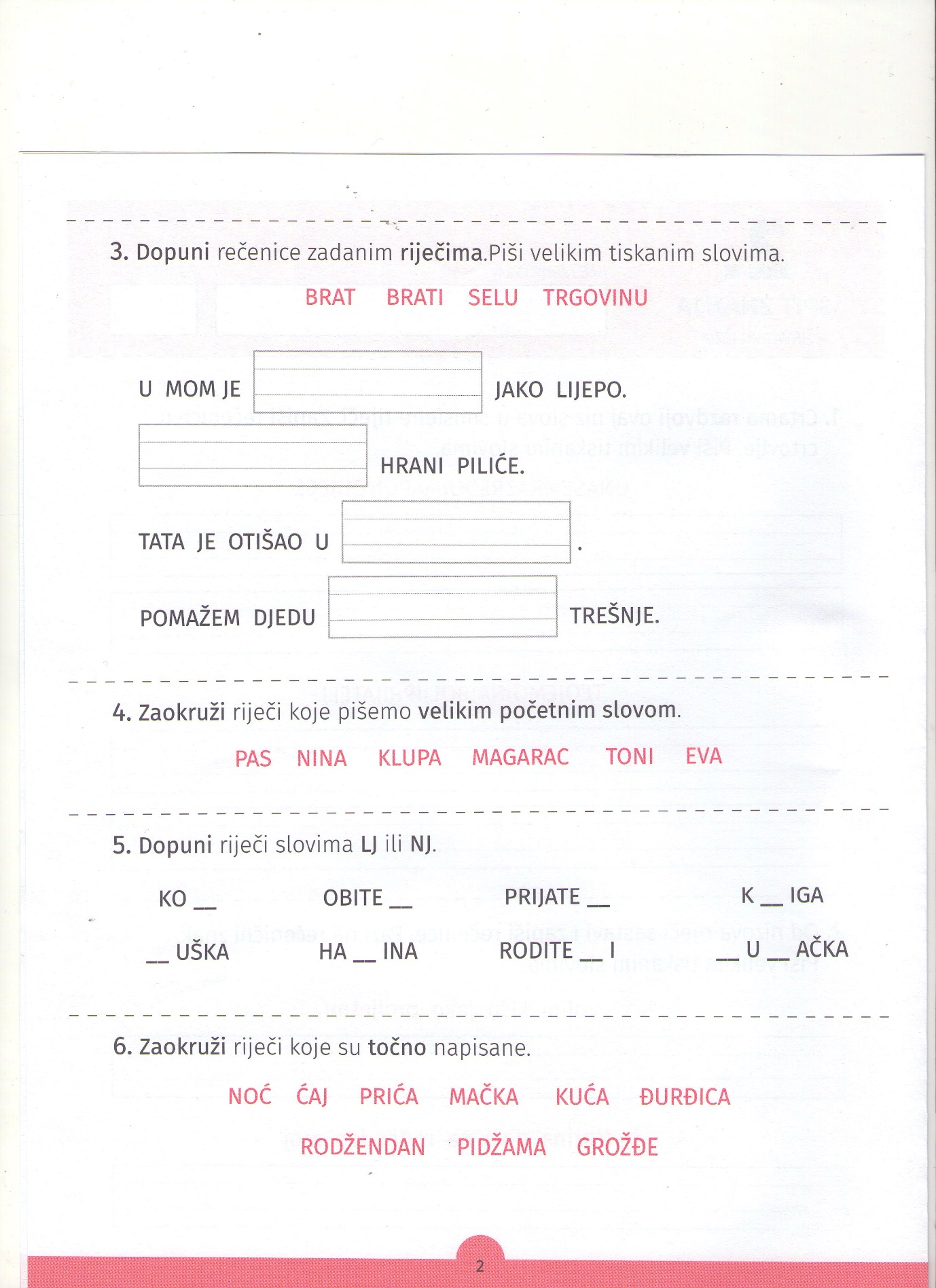 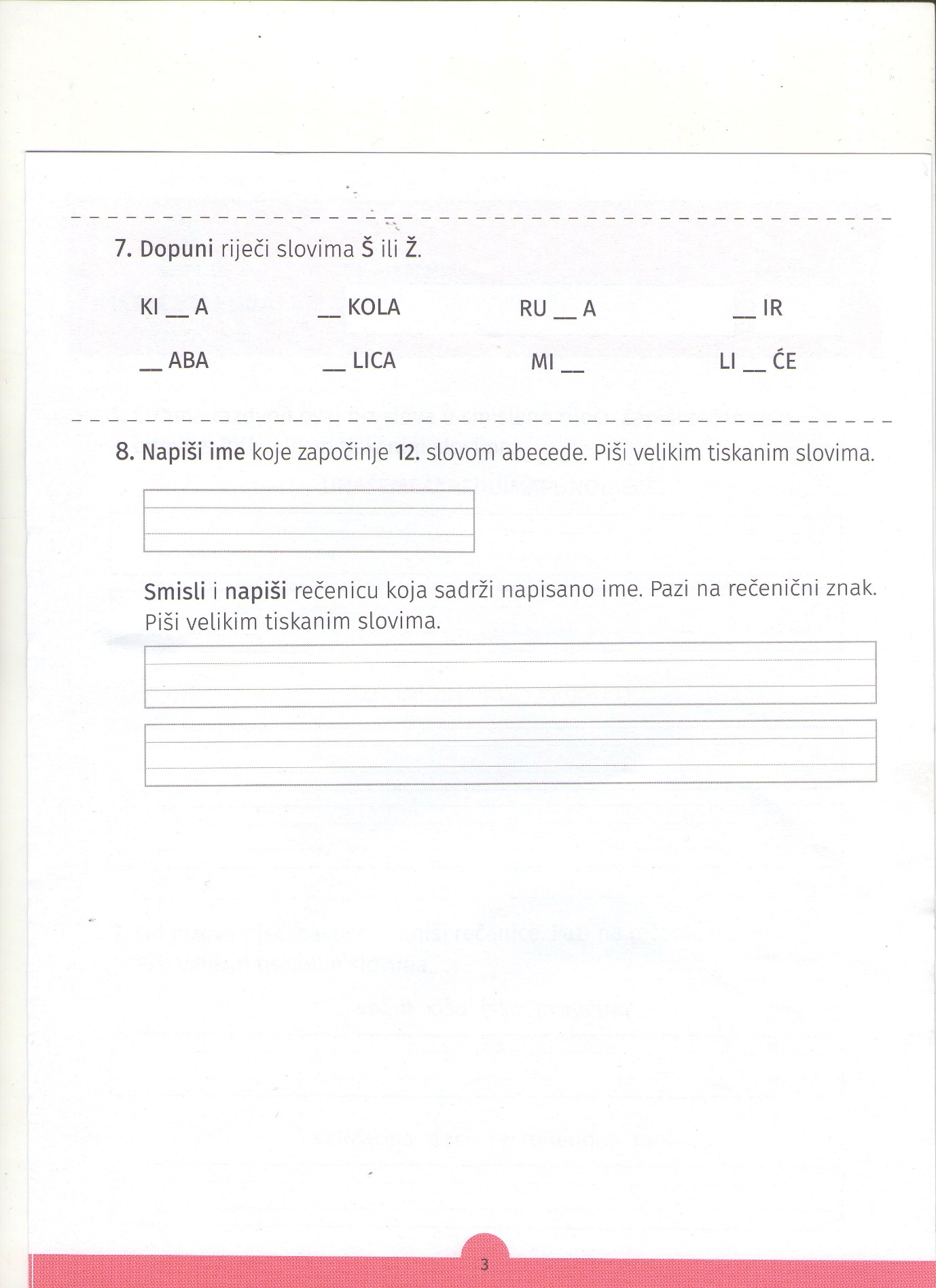 Zapis u pisanki ili ispunjen listić uslikaj i pošalji . 2. MATEMATIKA   ZBRAJANJE  BROJEVA (8+3 )PONAVLJANJE I VJEŽBANJEPrisjeti se što si naučio o zbrajanju tipa 8+3 u petak, a jučer  ponovio i vježbao.8+3=  8+2+1                    9+4= 9+1+3                   7+8 = 7 + 3 + 5       = 10 +1                             = 10 + 3                          = 10 +5       = 11                                   = 13                                = 15Drugi pribrojnik rastavi na dva broja tako da prvi bude broj koji prvome pribrojniku nedostaje do 10,a zatim broju 10 dodaš preostali dio od drugog pribrojnika. Zadatak:   Kad si se prisjetio što si naučio u petak otvori udžbenik iz matematike na 73.stranici.Riješi tu stranicu udžbenika .              Zapis u bilježnici:DOMAĆI RAD- NASTAVA NA DALJINU                                                     28.4.2020.ZBRAJANJE BROJEVA (8+3 )  PONAVLJANJE I VJEŽBANJE Kad si napisao zapis u bilježnicu i riješio udžbenik matematike na 73.str. Malo se odmori. Radi zadatke TZK.Kad si se odmorio uz vježbe TZK-e , vježbaj zbrajanje kroz kviz na digitalnom udžbeniku matematike na 72. i 73.stranici udžbenika. Uslikaj 73.str.udžbenika i pošalji.                              Uputa roditeljima: Poštovani roditelji, molim vas, provjerite jesu li djeca uspješno riješila sve zadatke na 73.str. u udžbeniku , pomozite im pri ponavljanju gradiva.3.TJELESNO ZDRAVSTVENA KULTURABACANJE LAKŠIH LOPTI O TLO NA RAZLIČITE NAČINE I HVATANJEELEMENTARNA IGRA BEZ POMAGALA-IGRE PO ŽELJI UČENIKAPonavljanje i vježbanjeTJELOVJEŽBA – VJEŽBE BEZ POMAGALA ( vježbaj prema priloženoj slici)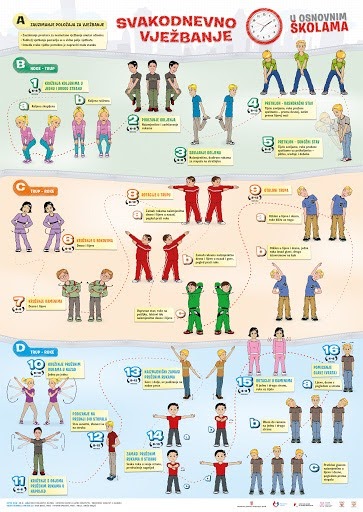 BACANJE LAKŠIH LOPTI O TLO NA RAZLIČITE NAČINE I HVATANJENajprije učenici bacaju loptu ispred tijela, a zatim malo više prema onoj ruci kojom je bacaju. Prilikom hvatanja lopte dlanovi su okrenuti prema lopti, a nakon dodira s loptom ruke se privlače prema tijelu. Baca se najprije desnom, a onda lijevom rukom. Bacanje lopte o tlo jednom rukom i hvatanje objema rukama.Bacanje lopte o tlo objema rukama i hvatanje objema rukama.Bacanje lopte prema želji i hvatanje objema rukama.